Rhythm Of The RainJohn Claude Gummoe 1962 (as record by The Cascades)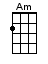 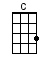 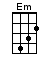 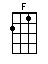 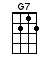 INTRO:  / 1 2 3 4 / [C] / [Am] / [C] / [G7] /[C] Listen to the rhythm of the [F] falling rain[C] Telling me just what a fool I've [G7] beenI [C] wish that it would go and let me [F] cry in vainAnd [C] let me be a-[G7]lone a-[C]gain [G7]The [C] only girl I care about has [F] gone away[C] Looking for a brand new [G7] startBut [C] little does she knowThat when she [F] left that dayA-[C]long with her she [G7] took my [C] heart[F] Rain please tell me now does [Em] that seem fairFor [F] her to steal my heart away when [C] she don't careI [Am] can't love another When my [F] heart’s some-[G7]where far a-[C]way [G7]The [C] only girl I care about has [F] gone away[C] Looking for a brand new [G7] startBut [C] little does she knowThat when she [F] left that dayA-[C]long with her she [G7] took my [C] heartINSTRUMENTAL:The [C] only girl I care about has [F] gone away[C] Looking for a brand new [G7] startBut [C] little does she knowThat when she [F] left that dayA-[C]long with her she [G7] took my [C] heart[F] Rain won't you tell her that I [Em] love her so[F] Please ask the sun to set her [C] heart aglow[Am] Rain in her heartAnd let the [F] love we [G7] knew start to [C] grow [G7][C] Listen to the rhythm of the [F] falling rain[C] Telling me just what a fool I've [G7] beenI [C] wish that it would go and let me [F] cry in vainAnd [C] let me be a-[G7]lone a-[C]gain [G7][C] Oh, listen to the [Am] falling rain[C] Pitter patter, pitter [Am] patterOh, oh, oh, oh [C] listen, listen to the [Am] falling rain[C] Pitter patter, pitter [Am] patter, oh-oh-oh-[C] ohwww.bytownukulele.ca